KOMUNIKACIJA – EMOCIJE (PONAVLJANJE) 11.12.Danas razgovaramo o osjećajima. Prvi zadatak je da dijete za svaku od sljedećih slika kaže i/ili napiše kako se osoba na slici osjeća: SRETAN,  TUŽAN,  LJUT,  IZNENAĐEN,  UPLAŠEN.  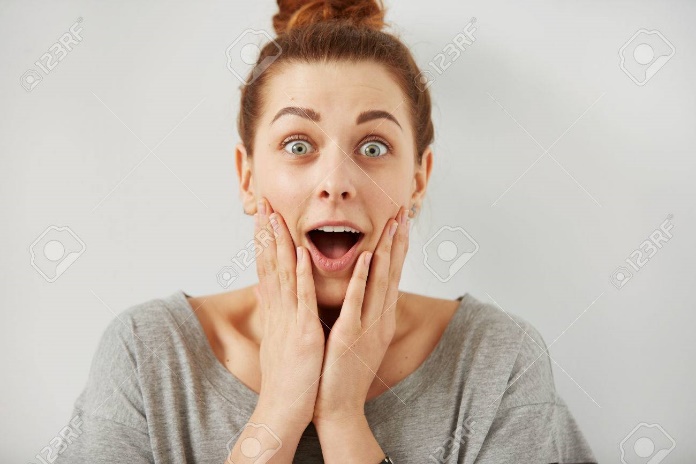 ____________________________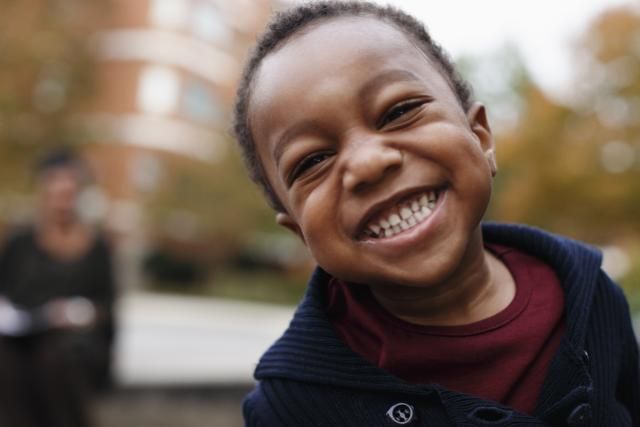 ___________________________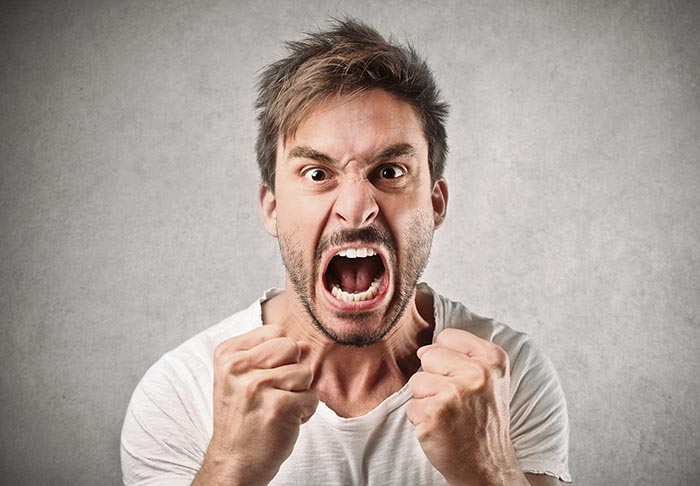 __________________________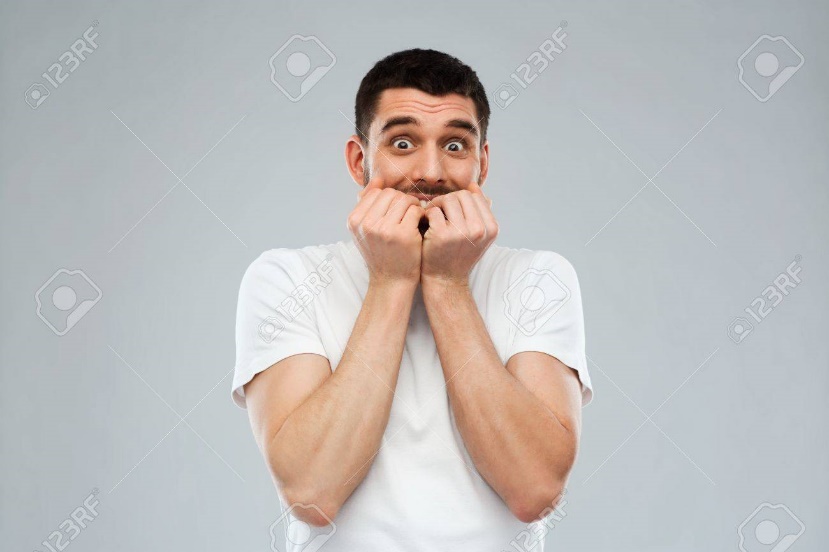 ____________________________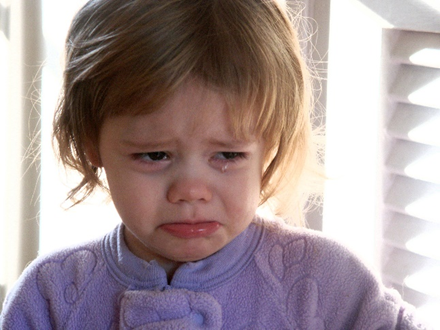 _____________________________Sada odigrajte edukativnu online igru vezanu uz emocije na poveznici: https://wordwall.net/resource/1505782/emocije.U zadatku na priloženoj poveznici potrebno je da dijete prepozna osjećaj na temelju izraza lica te klikne na odgovarajući naziv osjećaja. Po završetku prethodnog zadatka, neka dijete usmeno odgovori na pitanja:1. KADA JA OSJEĆAM SREĆU?2. KADA JA OSJEĆAM TUGU?3. KADA JA OSJEĆAM STRAH?4. KADA JA OSJEĆAM LJUTNJU?5. KAKO SE JA DANAS OSJEĆAM?